Уважаемые руководители!Информируем вас о том, что в соответствие с поручением  Министерства просвещения Российской Федерации в целях совершенствования консультативного сопровождения родителей дошкольного и школьного возраста Ярославский государственный педагогический университет им. К.Д. Ушинского (далее – ЯГПУ им. К.Д. Ушинского) при поддержке департамента образования Ярославской области и согласовании Департамента образования мэрии г. Ярославля начинает реализацию проекта «Родительский университет».Реализация проекта пройдет в сентябре-ноябре 2021 года в рамках Национального  проекта «Образование».Проект предполагает оказание консультативной помощи родителям детей дошкольного и школьного возраста.Ваше учреждение включено Департаментом образования в реализацию данного проекта.          Организационная встреча директоров школ состоится 08.09. в 12.00., в МОУ «ГЦРО» (Б. Октябрьская 44/60).Организационная встреча заведующих детских садах состоится 09.09. в 11.00., в МОУ «ГЦРО» (Б. Октябрьская 44/60).Заполненную таблицу отправить не позднее 9.00. 07 сентября 2021 г. на ospsgcro@yandex.ruЯвка обязательна.Приложение   1: на 1 стр.Заместитель директора департамента							Е.А. ИльинаМолчанова Мария Геннадьевна, 40-51-20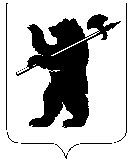 ДЕПАРТАМЕНТ ОБРАЗОВАНИЯМЭРИИ ГОРОДА ЯРОСЛАВЛЯВолжская Набережная, .Ярославль, 150000телефон (4852) 40-51-00, факс (4852) 30-46-73 e-mail: edudep@city-yar.ruОКПО 02119231, ОГРН 1027600685276ИНН/КПП 7604011463/760401001от   _______________   №  __________       на №                               от ДЕПАРТАМЕНТ ОБРАЗОВАНИЯМЭРИИ ГОРОДА ЯРОСЛАВЛЯВолжская Набережная, .Ярославль, 150000телефон (4852) 40-51-00, факс (4852) 30-46-73 e-mail: edudep@city-yar.ruОКПО 02119231, ОГРН 1027600685276ИНН/КПП 7604011463/760401001от   _______________   №  __________       на №                               от Руководителям МДОУ «Детский сад № 2», «Детский сад № 8», «Детский сад № 18», «Детский сад № 69», «Детский сад № 91», «Детский сад № 94», «Детский сад № 111», «Детский сад № 130», «Детский сад № 149», «Детский сад № 228», «Детский сад № 12», «Детский сад № 25», «Детский сад № 26», «Детский сад № 41», «Детский сад № 57», «Детский сад № 70», «Детский сад № 96», «Детский сад № 118», «Детский сад № 125»,  «Детский сад № 218», «Детский сад № 232»,  «Детский сад № 1», «Детский сад № 31», «Детский сад № 65», «Детский сад № 72», «Детский сад № 106 », «Детский сад № 158»,  «Детский сад № 182», «Детский сад № 226»,  «Детский сад № 37», «Детский сад № 75», «Детский сад №78», «Детский сад № 102», «Детский сад № 236»,  «Детский сад № 50», «Детский сад № 144», «Детский сад №179», «Детский сад № 210», «Детский сад № 215»,  «Детский сад № 241», «Детский сад №  6», «Детский сад № 27», «Детский сад № 44», «Детский сад № 97», «Детский сад № 112», «Детский сад № 139», «Детский сад № 150», «Детский сад № 191», «Детский сад № 203», «Детский сад № 237».          